LA LASTRA PIANA INDEFINITA CARICA : semplici problemi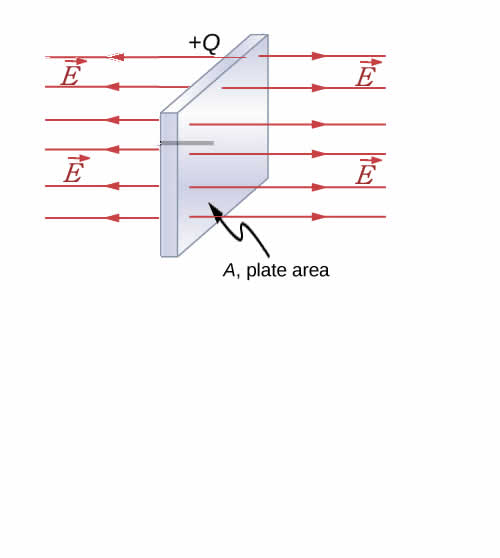 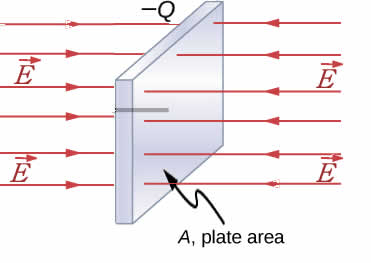 In altri appunti abbiamo descritto il metodo per ottenere il campo elettrico (E) prodotto da una lastra piana infinitamente estesa. Risulta che esso possiededirezione: perpendicolare alla lastraverso uscente (per lastre positive) o entrante (per lastre negative)modulo: valore costante E = 2Kz, con  la densità superficiale di carica definita come =(carica Q contenuta in un’area A)/A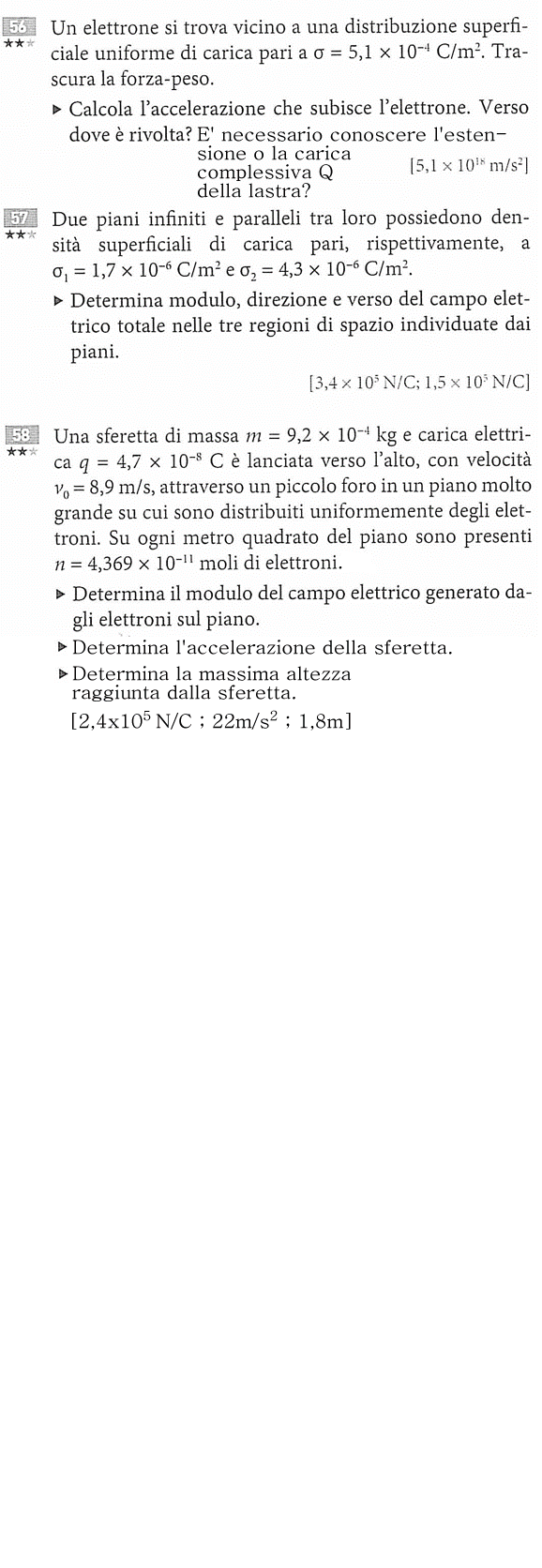 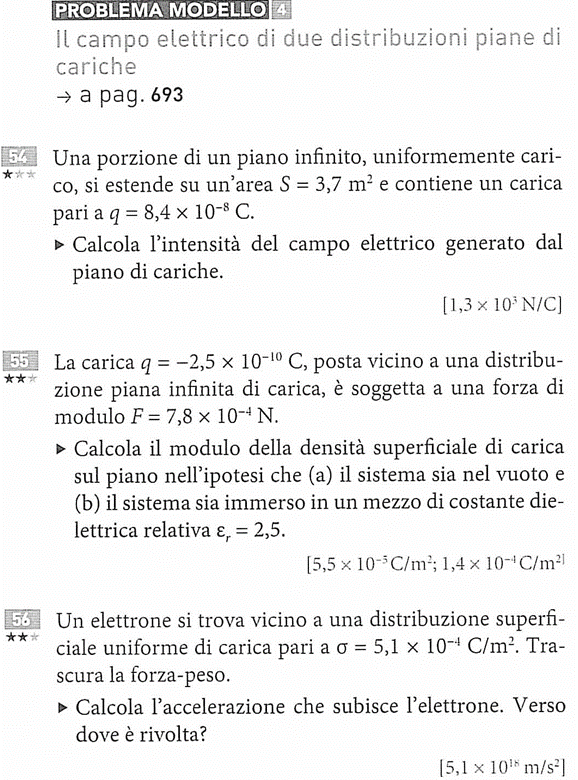 